Датум:Надзирани субјекат:Предмет контроле - објекат:Грађевинска дозвола број:Потврда о пријави радова број:Обавештење о завршетку темеља:Обавештење о завршетку конструкције:Употребна дозвола:Датум почетка радова:Датум завршетка радова:   ИНСПЕКЦИЈСКА КОНТРОЛА ЦЕЛЕ КОНТРОЛНЕ ЛИСТЕЦела контролна листа – укупан број бодова за одговор ''да'':  23   (100%)УТВРЂЕН БРОЈ БОДОВА У НАДЗОРУ ЗА ОДГОВОР ''ДА'':      (      %)ПРИСУТНО ЛИЦЕ                           М.П.      ГРАЂЕВИНСКИ  ИНСПЕКТОР____________________                                            __________________________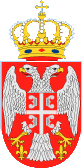 Република СрбијаОПШТИНА ВЛАДИЧИН ХАНОПШТИНСКА УПРАВАОдељење за урбанизам, имовинско правне, комуналне и грађевинске пословеIVбројКонтролна листа КЛ-005-01/06Сагласност – 18.02.2016.годинеРепублика СрбијаОПШТИНА ВЛАДИЧИН ХАНОПШТИНСКА УПРАВАОдељење за урбанизам, имовинско правне, комуналне и грађевинске пословеIVбројНАДЗОР НАД КОРИШЋЕЊЕМ ОБЈЕКТАНадзор над коришћењем објекта –Употребна дозволаЗакон о планирању и изградњи („Сл. гласник РС“, бр. 72/09,  81/09 – испр., 64/10 – одлука УС, 24/11, 121/12, 42/13 - одлука УС, 50/13 - одлука УС, 98/2013 - одлука УС, 132/14, 145/14, 83/18, 31/19, 37/19-др. закон, 9/20, 52/21 и 62/23)ИСПУЊЕНОСТ УСЛОВА ЗА ИЗГРАДЊУИСПУЊЕНОСТ УСЛОВА ЗА ИЗГРАДЊУИСПУЊЕНОСТ УСЛОВА ЗА ИЗГРАДЊУДа ли је извођач радова: привредно друштво, односно друго * правно лице или предузетник? да неДа ли је извођач уписан у одговарајући регистар за грађење  * објеката, односно извођење радова, из члана 133.став 2. Закона? да неДа ли је завршен цео објекат или део објекта који представља техничко – технолошку целину? да-2 не-02. ИНСПЕКЦИЈСКИ ПРЕГЛЕД2. ИНСПЕКЦИЈСКИ ПРЕГЛЕД2. ИНСПЕКЦИЈСКИ ПРЕГЛЕДДа ли је грађење завршено према грађевинској дозволи или решењу о одобрењу за реконструкцију, односно према пројекту за грађевинску дозволу или идејном пројекту за реконструкцију и пројекту за извођење? да-5 не-0Да ли на објекту не постоје недостаци који представљају непосредну опасност по стабилност, односно безбедност објекта и његове околинеи живот и здравље људи? да-2 не-0Да ли  је технички преглед извршен у складу са законом? да-2 не-0Да ли је за објекат који се користи издата употребна дозвола? да-5 не-0Да ли се објекат користи за намену за коју је издата грађевинска, односно употребна дозвола? да-5 не-0Да ли се коришћењем објекта не доводи у опасност живот и здравље људи, безбедност суседних објеката, безбедност околине или угрожава животна средина? да-2 не-0Мишљење и напоменеР.бр.Степен ризикаБрој бодова у надзору у %1.Незнатан91 - 1002.Низак81 - 903.Средњи71 - 804.Висок61 - 705.Критичан60 и мање